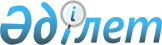 О внесении изменений в решение Созакского районного маслихата от 26 декабря 2019 года № 295 "О бюджете сельских округов и поселков на 2020-2022 годы"
					
			С истёкшим сроком
			
			
		
					Решение Созакского районного маслихата Туркестанской области от 22 июня 2020 года № 338. Зарегистрировано Департаментом юстиции Туркестанской области 3 июля 2020 года № 5695. Прекращено действие в связи с истечением срока
      В соответствии с пунктом 2 статьи 9-1, пунктом 4 статьи 106 и с пунктом 4 статьи 109-1 Бюджетного кодекса Республики Казахстан от 4 декабря 2008 года, подпунктом 1) пункта 1 статьи 6 Закона Республики Казахстан от 23 января 2001 года "О местном государственном управлении и самоуправлении в Республике Казахстан" и решением Созакского районного маслихата от 5 июня 2020 года № 329 "О внесении изменений и дополнений в решение Созакского районного маслихата от 20 декабря 2019 года № 285 "О районном бюджете на 2020-2022 годы" (зарегистрировано в Реестре государственной регистрации нормативных правовых актов за № 5650 Созакский районный маслихат РЕШИЛ:
      1. Внести в решение Созакского районного маслихата от 26 декабря 2019 года № 295 "О бюджете сельских округов и поселков на 2020-2022 годы" (зарегистрировано в реестре государственной регистрации нормативных правовых актов за № 5351, опубликовано в эталонном контрольном банке нормативных правовых актов Республики Казахстан в электронном виде 13 января 2020 года) следующие изменения:
      пункт 1 изложить в следующей редакции: 
      "1. Утвердить бюджет сельского округа Жартытобе на 2020-2022 годы согласно приложению 1 соответственно, в том числе на 2020 год в следующих объемах:
      1) доходы – 79 864 тысяч тенге:
      налоговые поступления –1 588 тысяч тенге;
      неналоговые поступления – 1 460 тысяч тенге;
      поступления от продажи основного капитала – 0;
      поступления трансфертов – 76 816 тысяч тенге;
      2) затраты – 80 919 тысяч тенге;
      3) чистое бюджетное кредитование – 0:
      бюджетные кредиты – 0;
      погашение бюджетных кредитов – 0;
      4) сальдо по операциям с финансовыми активами – 0:
      приобретение финансовых активов – 0;
      поступления от продажи финансовых активов государства – 0;
      5) дефицит (профицит) бюджета – -1 055 тысяч тенге;
      6) финансирование дефицита (использование профицита) бюджета –1 055 тысяч тенге;
      поступления займов – 0;
      погашение займов – 0;
      используемые остатки бюджетных средств – 1 055тысяч тенге.".
      пункт 3 изложить в следующей редакции: 
      "3. Утвердить бюджет сельского округа Жуантобе на 2020-2022 годы согласно приложению 2 соответственно, в том числе на 2020 год в следующих объемах:
      1) доходы – 67 304 тысяч тенге:
      налоговые поступления –872 тысяч тенге;
      неналоговые поступлениям – 0;
      поступления от продажи основного капитала –0;
      поступления трансфертов – 66 432 тысяч тенге;
      2) затраты – 68 806 тысяч тенге;
      3) чистое бюджетное кредитование – 0:
      бюджетные кредиты – 0;
      погашение бюджетных кредитов – 0;
      4) сальдо по операциям с финансовыми активами – 0:
      приобретение финансовых активов – 0;
      поступления от продажи финансовых активов государства – 0;
      5) дефицит (профицит) бюджета – -1 502 тысяч тенге;
      6) финансирование дефицита (использование профицита) бюджета –1 502 тысяч тенге;
      поступления займов – 0;
      погашение займов – 0;
      используемые остатки бюджетных средств – 1 502 тысяч тенге.".
      пункт 5 изложить в следующей редакции: 
      "5. Утвердить бюджет сельского округа Каракур на 2020-2022 годы согласно приложению 3 соответственно, в том числе на 2020 год в следующих объемах:
      1) доходы – 86 539 тысяч тенге:
      налоговые поступления –3 261тысяч тенге;
      неналоговые поступления – 675тысяч тенге;
      поступления от продажи основного капитала – 0;
      поступления трансфертов – 82 603 тысяч тенге;
      2) затраты – 87 618 тысяч тенге;
      3) чистое бюджетное кредитование – 0:
      бюджетные кредиты – 0;
      погашение бюджетных кредитов – 0;
      4) сальдо по операциям с финансовыми активами – 0:
      приобретение финансовых активов – 0;
      поступления от продажи финансовых активов государства – 0;
      5) дефицит (профицит) бюджета – -1079 тысяч тенге;
      6) финансирование дефицита (использование профицита) бюджета –1079 тысяч тенге;
      поступления займов – 0;
      погашение займов – 0;
      используемые остатки бюджетных средств – 1 079 тысяч тенге.".
      пункт 7 изложить в следующей редакции: 
      "7. Утвердить бюджет сельского округа Каратау на 2020-2022 годы согласно приложению 4 соответственно, в том числе на 2020 год в следующих объемах:
      1) доходы – 70 246 тысяч тенге:
      налоговые поступления – 11 029тысяч тенге;
      неналоговые поступления – 0;
      поступления от продажи основного капитала – 0;
      поступления трансфертов – 59 217 тысяч тенге;
      2) затраты – 71 658 тысяч тенге;
      3) чистое бюджетное кредитование – 0:
      бюджетные кредиты – 0;
      погашение бюджетных кредитов – 0;
      4) сальдо по операциям с финансовыми активами – 0:
      приобретение финансовых активов – 0;
      поступления от продажи финансовых активов государства – 0;
      5) дефицит (профицит) бюджета – -1 412 тысяч тенге;
      6) финансирование дефицита (использование профицита) бюджета –1 412 тысяч тенге;
      поступления займов – 0;
      погашение займов – 0;
      используемые остатки бюджетных средств – 1 412 тысяч тенге.".
      пункт 9 изложить в следующей редакции: 
      "9. Утвердить бюджет сельского округа Кумкент на 2020-2022 годы согласно приложению 5 соответственно, в том числе на 2020 год в следующих объемах:
      1) доходы – 94 538 тысяч тенге:
      налоговые поступления –1 932 тысяч тенге;
      неналоговые поступления – 0;
      поступления от продажи основного капитала – 0;
      поступления трансфертов – 91 898 тысяч тенге;
      2) затраты – 94 538 тысяч тенге;
      3) чистое бюджетное кредитование – 0:
      бюджетные кредиты – 0;
      погашение бюджетных кредитов – 0;
      4) сальдо по операциям с финансовыми активами – 0:
      приобретение финансовых активов – 0;
      поступления от продажи финансовых активов государства – 0;
      5) дефицит (профицит) бюджета – -708 тысяч тенге;
      6) финансирование дефицита (использование профицита) бюджета –708 тысяч тенге;
      поступления займов – 0;
      погашение займов – 0;
      используемые остатки бюджетных средств – 708 тысяч тенге.".
      пункт 11 изложить в следующей редакции: 
      "11. Утвердить бюджет сельского округа Созак на 2020-2022 годы согласно приложению 6 соответственно, в том числе на 2020 год в следующих объемах:
      1) доходы – 171 409 тысяч тенге:
      налоговые поступления –6 780 тысяч тенге;
      неналоговые поступления – 3 070 тысяч тенге;
      поступления от продажи основного капитала – 0;
      поступления трансфертов – 161 559 тысяч тенге;
      2) затраты – 173 015 тысяч тенге;
      3) чистое бюджетное кредитование – 0:
      бюджетные кредиты – 0 тенге;
      погашение бюджетных кредитов – 0;
      4) сальдо по операциям с финансовыми активами – 0:
      приобретение финансовых активов – 0;
      поступления от продажи финансовых активов государства – 0;
      5) дефицит (профицит) бюджета – -1 606 тысяч тенге;
      6) финансирование дефицита (использование профицита) бюджета –1 606 тысяч тенге:
      поступления займов – 0;
      погашение займов – 0;
      используемые остатки бюджетных средств –1 606 тысяч тенге.".
      пункт 13 изложить в следующей редакции: 
      "13. Утвердить бюджет сельского округа Сызган на 2020-2022 годы согласно приложению 7 соответственно, в том числе на 2020 год в следующих объемах:
      1) доходы – 109 536 тысяч тенге:
      налоговые поступления –1 739 тысяч тенге;
      неналоговые поступления – 245 тысяч тенге;
      поступления от продажи основного капитала – 0;
      поступления трансфертов – 107 552 тысяч тенге;
      2) затраты – 110 681 тысяч тенге;
      3) чистое бюджетное кредитование – 0:
      бюджетные кредиты – 0;
      погашение бюджетных кредитов – 0;
      4) сальдо по операциям с финансовыми активами – 0:
      приобретение финансовых активов – 0; 
      поступления от продажи финансовых активов государства – 0;
      5) дефицит (профицит) бюджета – -1 145 тысяч тенге;
      6) финансирование дефицита (использование профицита) бюджета –1145 тысяч тенге;
      поступления займов – 0;
      погашение займов – 0;
      используемые остатки бюджетных средств – 1 145 тысяч тенге.".
      пункт 15 изложить в следующей редакции: 
      "15. Утвердить бюджет сельского округа Шолаккорган на 2020-2022 годы согласно приложению 8 соответственно, в том числе на 2020 год в следующих объемах:
      1) доходы – 416 564 тысяч тенге:
      налоговые поступления –15 857 тысяч тенге;
      неналоговые поступления – 2 840 тысяч тенге;
      поступления от продажи основного капитала – 0;
      поступления трансфертов – 397 867 тысяч тенге;
      2) затраты – 422 185 тысяч тенге;
      3) чистое бюджетное кредитование – 0:
      бюджетные кредиты – 0;
      погашение бюджетных кредитов – 0;
      4) сальдо по операциям с финансовыми активами – 0:
      приобретение финансовых активов – 0;
      поступления от продажи финансовых активов государства – 0;
      5) дефицит (профицит) бюджета – -5 621 тысяч тенге;
      6) финансирование дефицита (использование профицита) бюджета –5621 тысяч тенге;
      поступления займов – 0;
      погашение займов – 0;
      используемые остатки бюджетных средств – 5 621 тысяч тенге.".
      пункт 17 изложить в следующей редакции: 
      "17. Утвердить бюджет сельского округа Шу на 2020-2022 годы согласно приложению 9 соответственно, в том числе на 2020 год в следующих объемах:
      1) доходы – 57 067 тысяч тенге:
      налоговые поступления –253 тысяч тенге;
      неналоговые поступления – 0;
      поступления от продажи основного капитала – 0;
      поступления трансфертов – 56 814 тысяч тенге;
      2) затраты – 57 067 тысяч тенге;
      3) чистое бюджетное кредитование – 0:
      бюджетные кредиты – 0;
      погашение бюджетных кредитов – 0;
      4) сальдо по операциям с финансовыми активами – 0:
      приобретение финансовых активов – 0;
      поступления от продажи финансовых активов государства – 0;
      5) дефицит (профицит) бюджета – 0;
      6) финансирование дефицита (использование профицита) бюджета –0 тенге;
      поступления займов – 0;
      погашение займов –0;
      используемые остатки бюджетных средств – 0".
      пункт 19 изложить в следующей редакции: 
      "19. Утвердить бюджет поселка Кыземшек на 2020-2022 годы согласно приложению 10 соответственно, в том числе на 2020 год в следующих объемах:
      1) доходы – 181 237 тысяч тенге:
      налоговые поступления –7 423 тысяч тенге;
      неналоговые поступления – 1 396 тысяч тенге;
      поступления от продажи основного капитала – 0;
      поступления трансфертов – 172 418 тысяч тенге;
      2) затраты – 183 018 тысяч тенге;
      3) чистое бюджетное кредитование – 0:
      бюджетные кредиты – 0;
      погашение бюджетных кредитов – 0;
      4) сальдо по операциям с финансовыми активами – 0:
      приобретение финансовых активов – 0;
      поступления от продажи финансовых активов государства – 0;
      5) дефицит (профицит) бюджета – -1 781 тысяч тенге;
      6) финансирование дефицита (использование профицита) бюджета –1781 тысяч тенге;
      поступления займов – 0;
      погашение займов – 0;
      используемые остатки бюджетных средств –1 781 тысяч тенге.".
      пункт 21 изложить в следующей редакции: 
      "21. Утвердить бюджет поселка Таукент на 2020-2022 годы согласно приложению 11 соответственно, в том числе на 2020 год в следующих объемах:
      1) доходы – 320 425 тысяч тенге:
      налоговые поступления –26 827 тысяч тенге;
      неналоговые поступления – 1 128 тысяч тенге;
      поступления от продажи основного капитала – 0;
      поступления трансфертов – 292 470 тысяч тенге;
      2) затраты – 325 644 тысяч тенге;
      3) чистое бюджетное кредитование – 0:
      бюджетные кредиты – 0;
      погашение бюджетных кредитов – 0;
      4) сальдо по операциям с финансовыми активами – 0:
      приобретение финансовых активов – 0;
      поступления от продажи финансовых активов государства – 0;
      5) дефицит (профицит) бюджета – -5 219 тысяч тенге;
      6) финансирование дефицита (использование профицита) бюджета –5 219 тысяч тенге;
      поступления займов – 0;
      погашение займов –0;
      используемые остатки бюджетных средств – 5 219 тысяч тенге.".
      пункт 23 изложить в следующей редакции:
      "23. Утвердить бюджет сельского округа Тасты на 2020-2022 годы согласно приложению 12 соответственно, в том числе на 2020 год в следующих объемах:
      1) доходы – 60 392 тысяч тенге:
      налоговые поступления – 619 тысяч тенге;
      неналоговые поступления – 0;
      поступления от продажи основного капитала – 0;
      поступления трансфертов – 59 773 тысяч тенге;
      2) затраты – 60 392 тысяч тенге;
      3) чистое бюджетное кредитование – 0:
      бюджетные кредиты – 0;
      погашение бюджетных кредитов – 0;
      4) сальдо по операциям с финансовыми активами – 0:
      приобретение финансовых активов – 0;
      поступления от продажи финансовых активов государства – 0;
      5) дефицит (профицит) бюджета – 0;
      6) финансирование дефицита (использование профицита) бюджета –0 тенге;
      поступления займов – 0;
      погашение займов –0;
      используемые остатки бюджетных средств – 0".
      Приложения 1, 4, 7, 10, 13, 16, 19, 22, 25, 28, 31 и 34 к указанному решению изложить в новой редакции согласно приложениям 1, 2, 3, 4, 5, 6, 7, 8, 9, 10, 11 и 12 к настоящему решению.
      2. Государственному учреждению "Аппарат Созакского районного маслихата" в порядке, установленном законодательством Республики Казахстан, обеспечить:
      1) государственную регистрацию настоящего решения в Республиканском государственном учреждении "Департамент юстиции Туркестанской области Министерства юстиции Республики Казахстан";
      2) размещение настоящего решения на интернет-ресурсе Созакского районного маслихата после его официального опубликования.
      3. Настоящее решение вводится в действие с 1 января 2020 года. Бюджет сельского округа Жартытобе на 2020 год Бюджет сельского округа Жуантобе на 2020 год Бюджет сельского округа Каракур на 2020 год Бюджет сельского округа Каратау на 2020 год Бюджет сельского округа Кумкент на 2020 год Бюджет сельского округа Созак на 2020 год Бюджет сельского округа Сызган на 2020 год Бюджет сельского округа Шолаккорган на 2020 год Бюджет сельского округа Шу на 2020 год Бюджет поселка Кыземшек на 2020 год Бюджет поселка Таукент на 2020 год Бюджет сельского округа Тасты на 2020 год
					© 2012. РГП на ПХВ «Институт законодательства и правовой информации Республики Казахстан» Министерства юстиции Республики Казахстан
				
      Председатель сессии

      районного маслихата

І. Омар

      Секретарь районного маслихата

Б. Байғараев
Приложение 1 к решению
Созакского районного
маслихата от 22 июня
2020 года № 338Приложение 1 к решению
Созакского районного
маслихата от 26 декабря
2019 года № 295
 Категория
 Категория
 Категория
 Категория
 Категория
 Категория
 Категория
 Категория
 Категория
Сумма, тысяч тенге
Класс 
Класс 
Класс 
Класс 
Класс 
Класс 
Сумма, тысяч тенге
Подкласс
Подкласс
Сумма, тысяч тенге
Специфика
Специфика
Сумма, тысяч тенге
Наименование
Сумма, тысяч тенге
1
1
1
1
1
1
1
1
2
3
1. Доходы
79 864
1
1
1
Налоговые поступления
1 588
01
01
01
Подоходный налог
0
2
Индивидуальный подоходный налог
0
04
04
04
Hалоги на собственность
1 588
1
Hалоги на имущество
75
3
Земельный налог
230
4
Hалог на транспортные средства
1 283
2
2
2
Неналоговые поступления
1 460
01
01
01
Доходы от государственной собственности
1 340
5
Доходы от аренды имущества, находящегося в государственной собственности
1 340
06
06
06
Прочие неналоговые поступления
120
1
Прочие неналоговые поступления
120
3
3
3
Поступления от продажи основного капитала
0
4
4
4
Поступления трансфертов
76 816
02
02
02
Трансферты из вышестоящих органов государственного управления
76 816
3
Трансферты из районного (города областного значения) бюджета
76 816
Функциональная группа
Функциональная группа
Функциональная группа
Функциональная группа
Функциональная группа
Функциональная группа
Функциональная группа
Функциональная группа
Функциональная группа
Сумма, тысяч тенге
Функциональная подгруппа
Функциональная подгруппа
Функциональная подгруппа
Функциональная подгруппа
Функциональная подгруппа
Функциональная подгруппа
Функциональная подгруппа
Функциональная подгруппа
Сумма, тысяч тенге
Администратор бюджетных программ
Администратор бюджетных программ
Администратор бюджетных программ
Администратор бюджетных программ
Администратор бюджетных программ
Администратор бюджетных программ
Администратор бюджетных программ
Сумма, тысяч тенге
Программа
Программа
Программа
Сумма, тысяч тенге
Наименование
Сумма, тысяч тенге
2. Затраты
 80 919
01
Государственные услуги общего характера
34 275
1
Представительные, исполнительные и другие органы, выполняющие общие функции государственного управления
34 275
124
124
124
124
Аппарат акима города районного значения, села, поселка, сельского округа
34 275
001
001
Услуги по обеспечению деятельности акима города районного значения, села, поселка, сельского округа
33 560
022
022
Капитальные расходы государственного органа
715
04
Образование
21 808
1
Дошкольное воспитание и обучение
21 808
124
124
124
124
Аппарат акима города районного значения, села, поселка, сельского округа
21 808
004
004
Дошкольное воспитание и обучение и организация медицинского обслуживания в организациях дошкольного воспитания и обучения
21 808
07
Жилищно-коммунальное хозяйство
7 239
3
Благоустройство населенных пунктов
7 239
124
124
124
124
Аппарат акима города районного значения, села, поселка, сельского округа
7 239
008
008
Освещение улиц в населенных пунктах
0
009
009
Обеспечение санитарии населенных пунктов
300
011
011
Благоустройство и озеленение населенных пунктов
6 939
08
Культура, спорт, туризм и информационное пространство
200
2
Спорт
200
124
124
124
124
Аппарат акима города районного значения, села, поселка, сельского округа
200
028
028
Проведение физкультурно-оздоровительных и спортивных мероприятий на местном уровне
200
15
Трансферты
17 397
1
Трансферты
17 397
124
124
124
124
Аппарат акима города районного значения, села, поселка, сельского округа
17 397
051
051
Целевые текущие трансферты из нижестоящего бюджета на компенсацию потерь вышестоящего бюджета в связи с

изменением законодательства
17 397
3. Чистое бюджетное кредитование
0
Бюджетные кредиты
0
Категория 
Категория 
Категория 
Категория 
Категория 
Категория 
Категория 
Категория 
Категория 
Сумма, тысяч тенге
Класс
Класс
Класс
Класс
Класс
Класс
Класс
Класс
Сумма, тысяч тенге
Подкласс
Подкласс
Подкласс
Подкласс
Подкласс
Подкласс
Подкласс
Сумма, тысяч тенге
Наименование
Наименование
Наименование
Наименование
Наименование
Наименование
Наименование
Сумма, тысяч тенге
5
Погашение бюджетных кредитов
Погашение бюджетных кредитов
0
01
Погашение бюджетных кредитов
Погашение бюджетных кредитов
0
1
1
1
1
1
Погашение бюджетных кредитов, выданных из государственного бюджета
Погашение бюджетных кредитов, выданных из государственного бюджета
0
4. Сальдо по операциям с финансовыми активами
4. Сальдо по операциям с финансовыми активами
0
Приобретение финансовых активов
Приобретение финансовых активов
0
Поступления от продажи финансовых активов государства
Поступления от продажи финансовых активов государства
0
5. Дефицит (профицит) бюджета
5. Дефицит (профицит) бюджета
-1 055
6. Финансирование дефицита (использование профицита) бюджета
6. Финансирование дефицита (использование профицита) бюджета
1 055
7
Поступления займов
Поступления займов
0
Функциональная группа 
Функциональная группа 
Функциональная группа 
Функциональная группа 
Функциональная группа 
Функциональная группа 
Функциональная группа 
Функциональная группа 
Функциональная группа 
Сумма, тысяч тенге
Функциональная подгруппа 
Функциональная подгруппа 
Функциональная подгруппа 
Функциональная подгруппа 
Функциональная подгруппа 
Функциональная подгруппа 
Функциональная подгруппа 
Функциональная подгруппа 
Сумма, тысяч тенге
Администратор бюджетных программ 
Администратор бюджетных программ 
Администратор бюджетных программ 
Администратор бюджетных программ 
Администратор бюджетных программ 
Администратор бюджетных программ 
Сумма, тысяч тенге
Программа Наименование 
Программа Наименование 
Программа Наименование 
Сумма, тысяч тенге
16
Погашение займов
0
1
1
Погашение займов
0
Категория 
Категория 
Категория 
Категория 
Категория 
Категория 
Категория 
Категория 
Категория 
Сумма, тысяч тенге
Класс
Класс
Класс
Класс
Класс
Класс
Класс
Класс
Сумма, тысяч тенге
Подкласс
Подкласс
Подкласс
Подкласс
Сумма, тысяч тенге
Специфика Наименование
Специфика Наименование
Сумма, тысяч тенге
8
Используемые остатки бюджетных средств
1 055
01
01
01
01
Остатки бюджетных средств
1 055
1
1
Свободные остатки бюджетных средств
1 055
01
Свободные остатки бюджетных средств
1 055Приложение 2 к решению
Созакского районного
маслихата от 22 июня
2020 года № 338Приложение 4 к решению
Созакского районного
маслихата от 26 декабря
2019 года № 295
 Категория 
 Категория 
 Категория 
 Категория 
 Категория 
Сумма, тысяч тенге
Класс 
Класс 
Класс 
Сумма, тысяч тенге
Подкласс
Подкласс
Сумма, тысяч тенге
Специфика
Специфика
Сумма, тысяч тенге
Наименование
Сумма, тысяч тенге
1
1
1
1
2
3
1. Доходы
67 304
1
Налоговые поступления
872
01
Подоходный налог
0
2
Индивидуальный подоходный налог
0
04
Hалоги на собственность
872
1
Hалоги на имущество
30
3
Земельный налог
130
4
Hалог на транспортные средства
712
2
Неналоговые поступления
0
01
Доходы от государственной собственности
0
5
Доходы от аренды имущества, находящегося в государственной собственности
0
06
Прочие неналоговые поступления
0
1
Прочие неналоговые поступления
0
3
Поступления от продажи основного капитала
0
4
Поступления трансфертов
66 432
02
Трансферты из вышестоящих органов государственного управления
66 432
3
Трансферты из районного (города областного значения) бюджета
66 432
Функциональная группа
Функциональная группа
Функциональная группа
Функциональная группа
Функциональная группа
Сумма, тысяч тенге
Функциональная подгруппа
Функциональная подгруппа
Функциональная подгруппа
Функциональная подгруппа
Сумма, тысяч тенге
Администратор бюджетных программ
Администратор бюджетных программ
Администратор бюджетных программ
Сумма, тысяч тенге
Программа
Программа
Сумма, тысяч тенге
Наименование
Сумма, тысяч тенге
2. Затраты
68 806
01
Государственные услуги общего характера
27 240
1
Представительные, исполнительные и другие органы, выполняющие общие функции государственного управления
27 240
124
Аппарат акима города районного значения, села, поселка, сельского округа
27 240
001
Услуги по обеспечению деятельности акима города районного значения, села, поселка, сельского округа
27 240
04
Образование
21 747
1
Дошкольное воспитание и обучение
21 747
124
Аппарат акима города районного значения, села, поселка, сельского округа
21 747
004
Дошкольное воспитание и обучение и организация медицинского обслуживания в организациях дошкольного воспитания и обучения
21 747
06
Социальная помощь и социальное обеспечение
746
2
Социальная помощь
746
124
Аппарат акима города районного значения, села, поселка, сельского округа
746
003
Оказание социальной помощи нуждающимся гражданам на дом
746
07
Жилищно-коммунальное хозяйство
3 691
3
Благоустройство населенных пунктов
3 691
124
Аппарат акима города районного значения, села, поселка, сельского округа
3 691
008
Освещение улиц в населенных пунктах
3 091
009
Обеспечение санитарии населенных пунктов
300
011
Благоустройство и озеленение населенных пунктов
300
08
Культура, спорт, туризм и информационное пространство
200
2
Спорт
200
124
Аппарат акима города районного значения, села, поселка, сельского округа
200
028
Проведение физкультурно-оздоровительных и спортивных мероприятий на местном уровне
200
15
Трансферты
15 182
1
Трансферты
15 182
124
Аппарат акима города районного значения, села, поселка, сельского округа
15 182
051
Целевые текущие трансферты из нижестоящего бюджета на компенсацию потерь вышестоящего бюджета в связи с изменением законодательства
15 182
3. Чистое бюджетное кредитование
0
Бюджетные кредиты
0
Категория 
Категория 
Категория 
Категория 
Категория 
Сумма, тысяч тенге
Класс
Класс
Класс
Класс
Сумма, тысяч тенге
Подкласс
Подкласс
Подкласс
Сумма, тысяч тенге
Специфика Наименование
Специфика Наименование
Сумма, тысяч тенге
5
Погашение бюджетных кредитов
0
01
Погашение бюджетных кредитов
0
1
Погашение бюджетных кредитов, выданных из государственного бюджета
0
4. Сальдо по операциям с финансовыми активами
0
Приобретение финансовых активов
0
Поступления от продажи финансовых активов государства
0
5. Дефицит (профицит) бюджета
-1 502
6. Финансирование дефицита (использование профицита) бюджета
1 502
7
Поступления займов
0
Функциональная группа 
Функциональная группа 
Функциональная группа 
Функциональная группа 
Функциональная группа 
Сумма, тысяч тенге
Функциональная подгруппа 
Функциональная подгруппа 
Функциональная подгруппа 
Функциональная подгруппа 
Сумма, тысяч тенге
Администратор бюджетных программ 
Администратор бюджетных программ 
Администратор бюджетных программ 
Сумма, тысяч тенге
Программа Наименование 
Программа Наименование 
Сумма, тысяч тенге
16
Погашение займов
0
1
Погашение займов
0
Категория 
Категория 
Категория 
Категория 
Категория 
Сумма, тысяч тенге
Класс
Класс
Класс
Класс
Сумма, тысяч тенге
Подкласс
Подкласс
Подкласс
Сумма, тысяч тенге
Специфика Наименование
Специфика Наименование
Сумма, тысяч тенге
8
Используемые остатки бюджетных средств
1 502
01
Остатки бюджетных средств
1 502
1
Свободные остатки бюджетных средств
1 502
01
Свободные остатки бюджетных средств
1 502Приложение 3 к решению
Созакского районного
маслихата от 22 июня
2020 года № 338Приложение 7 к решению
Созакского районного
маслихата от 26 декабря
2019 года № 295
 Категория 
 Категория 
 Категория 
 Категория 
 Категория 
 Категория 
 Категория 
Сумма, тысяч тенге
Класс 
Класс 
Класс 
Класс 
Класс 
Сумма, тысяч тенге
Подкласс
Подкласс
Подкласс
Подкласс
Сумма, тысяч тенге
Специфика
Специфика
Специфика
Специфика
Сумма, тысяч тенге
Наименование
Сумма, тысяч тенге
1
1
1
1
1
1
2
3
1. Доходы
86 539
1
Налоговые поступления
3 261
01
Подоходный налог
0
2
2
2
Индивидуальный подоходный налог
0
04
Hалоги на собственность
3 261
1
1
1
Hалоги на имущество
33
3
3
3
Земельный налог
293
4
4
4
Hалог на транспортные средства
2 935
2
Неналоговые поступления
675
01
Доходы от государственной собственности
675
5
5
5
Доходы от аренды имущества, находящегося в государственной собственности
675
3
Поступления от продажи основного капитала
0
4
Поступления трансфертов
82 603
02
Трансферты из вышестоящих органов государственного управления
82 603
3
3
3
Трансферты из районного (города областного значения) бюджета
82 603
Функциональная группа
Функциональная группа
Функциональная группа
Функциональная группа
Функциональная группа
Функциональная группа
Функциональная группа
Сумма, тысяч тенге
Функциональная подгруппа
Функциональная подгруппа
Функциональная подгруппа
Функциональная подгруппа
Функциональная подгруппа
Функциональная подгруппа
Сумма, тысяч тенге
Администратор бюджетных программ
Администратор бюджетных программ
Администратор бюджетных программ
Администратор бюджетных программ
Администратор бюджетных программ
Сумма, тысяч тенге
Программа
Программа
Программа
Сумма, тысяч тенге
Наименование
Сумма, тысяч тенге
2. Затраты
87 618
01
Государственные услуги общего характера
31 878
1
Представительные, исполнительные и другие органы, выполняющие общие функции государственного управления
31 878
124
124
Аппарат акима города районного значения, села, поселка, сельского округа
31 878
001
001
Услуги по обеспечению деятельности акима города районного значения, села, поселка, сельского округа
31 613
022
022
Капитальные расходы государственного органа
265
04
Образование
19 616
1
Дошкольное воспитание и обучение
19 616
124
124
Аппарат акима города районного значения, села, поселка, сельского округа
19 616
004
004
Дошкольное воспитание и обучение и организация медицинского обслуживания в организациях дошкольного воспитания и обучения
19 616
06
Социальная помощь и социальное обеспечение
820
2
Социальная помощь
820
124
124
Аппарат акима города районного значения, села, поселка, сельского округа
820
003
003
Оказание социальной помощи нуждающимся гражданам на дом
820
07
Жилищно-коммунальное хозяйство
16 171
3
Благоустройство населенных пунктов
16 171
124
124
Аппарат акима города районного значения, села, поселка, сельского округа
16 171
008
008
Освещение улиц в населенных пунктах
7592
009
009
Обеспечение санитарии населенных пунктов
440
011
011
Благоустройство и озеленение населенных пунктов
8139
08
Культура, спорт, туризм и информационное пространство
200
2
Спорт
200
124
124
Аппарат акима города районного значения, села, поселка, сельского округа
200
028
028
Проведение физкультурно-оздоровительных и спортивных мероприятий на местном уровне
200
15
Трансферты
18 933
1
Трансферты
18 933
124
124
Аппарат акима города районного значения, села, поселка, сельского округа
18 933
051
051
Целевые текущие трансферты из нижестоящего бюджета на компенсацию потерь вышестоящего бюджета в связи с изменением законодательства
18 933
3. Чистое бюджетное кредитование
0
Бюджетные кредиты
0
Категория 
Категория 
Категория 
Категория 
Категория 
Категория 
Категория 
Сумма, тысяч тенге
Класс
Класс
Класс
Класс
Класс
Класс
Сумма, тысяч тенге
Подкласс
Подкласс
Подкласс
Подкласс
Подкласс
Сумма, тысяч тенге
Специфика Наименование
Специфика Наименование
Специфика Наименование
Специфика Наименование
Специфика Наименование
Сумма, тысяч тенге
5
Погашение бюджетных кредитов
0
01
Погашение бюджетных кредитов
0
1
Погашение бюджетных кредитов, выданных из государственного бюджета
0
4. Сальдо по операциям с финансовыми активами
0
Приобретение финансовых активов
0
Поступления от продажи финансовых активов государства
0
5. Дефицит (профицит) бюджета
-1 079
6. Финансирование дефицита (использование профицита) бюджета
1 079
7
Поступления займов
0
Функциональная группа 
Функциональная группа 
Функциональная группа 
Функциональная группа 
Функциональная группа 
Функциональная группа 
Функциональная группа 
Сумма, тысяч тенге
Функциональная подгруппа 
Функциональная подгруппа 
Функциональная подгруппа 
Функциональная подгруппа 
Функциональная подгруппа 
Функциональная подгруппа 
Сумма, тысяч тенге
Администратор бюджетных программ 
Администратор бюджетных программ 
Администратор бюджетных программ 
Администратор бюджетных программ 
Администратор бюджетных программ 
Сумма, тысяч тенге
Программа Наименование 
Программа Наименование 
Программа Наименование 
Программа Наименование 
Сумма, тысяч тенге
16
Погашение займов
Погашение займов
0
1
Погашение займов
Погашение займов
0
Категория 
Категория 
Категория 
Категория 
Категория 
Категория 
Категория 
Сумма, тысяч тенге
Класс
Класс
Класс
Класс
Класс
Класс
Сумма, тысяч тенге
Подкласс
Подкласс
Подкласс
Подкласс
Подкласс
Сумма, тысяч тенге
Специфика Наименование
Специфика Наименование
Специфика Наименование
Специфика Наименование
Сумма, тысяч тенге
8
Используемые остатки бюджетных средств
1 079
01
Остатки бюджетных средств
1 079
1
Свободные остатки бюджетных средств
1 079
01
01
01
Свободные остатки бюджетных средств
1 079Приложение 4 к решению
Созакского районного
маслихата от 22 июня
2020 года № 338Приложение 10 к решению
Созакского районного
маслихата от 26 декабря
2019 года № 295
Категория 
Категория 
Категория 
Категория 
Категория 
Категория 
Сумма, тысяч тенге
Класс 
Класс 
Класс 
Класс 
Класс 
Сумма, тысяч тенге
Подкласс
Подкласс
Подкласс
Подкласс
Сумма, тысяч тенге
Специфика
Специфика
Специфика
Специфика
Сумма, тысяч тенге
Наименование
Сумма, тысяч тенге
1
1
1
1
1
1
2
3
1. Доходы
70 246
1
Налоговые поступления
11 029
01
Подоходный налог
0
2
2
2
Индивидуальный подоходный налог
0
04
Hалоги на собственность
11 029
1
1
1
Hалоги на имущество
10
3
3
3
Земельный налог
525
4
4
4
Hалог на транспортные средства
10 494
2
Неналоговые поступления
0
3
Поступления от продажи основного капитала
0
4
Поступления трансфертов
59 217
02
Трансферты из вышестоящих органов государственного управления
59 217
3
3
3
Трансферты из районного (города областного значения) бюджета
59 217
Функциональная группа
Функциональная группа
Функциональная группа
Функциональная группа
Функциональная группа
Функциональная группа
Функциональная группа
Сумма, тысяч тенге
Функциональная подгруппа
Функциональная подгруппа
Функциональная подгруппа
Функциональная подгруппа
Функциональная подгруппа
Функциональная подгруппа
Сумма, тысяч тенге
Администратор бюджетных программ
Администратор бюджетных программ
Администратор бюджетных программ
Администратор бюджетных программ
Администратор бюджетных программ
Сумма, тысяч тенге
Программа
Программа
Программа
Сумма, тысяч тенге
Наименование
Сумма, тысяч тенге
2. Затраты
71 658
01
Государственные услуги общего характера
31 644
1
Представительные, исполнительные и другие органы, выполняющие общие функции государственного управления
31 644
124
124
Аппарат акима города районного значения, села, поселка, сельского округа
31 644
001
001
Услуги по обеспечению деятельности акима города районного значения, села, поселка, сельского округа
31 194
022
022
Капитальные расходы государственного органа
450
04
Образование
22 164
1
Дошкольное воспитание и обучение
22 164
124
124
Аппарат акима города районного значения, села, поселка, сельского округа
22 164
004
004
Дошкольное воспитание и обучение и организация медицинского обслуживания в организациях дошкольного воспитания и обучения
22 164
06
Социальная помощь и социальное обеспечение
854
2
Социальная помощь
854
124
124
Аппарат акима города районного значения, села, поселка, сельского округа
854
003
003
Оказание социальной помощи нуждающимся гражданам на дом
854
07
Жилищно-коммунальное хозяйство
972
3
Благоустройство населенных пунктов
972
124
124
Аппарат акима города районного значения, села, поселка, сельского округа
972
008
008
Освещение улиц в населенных пунктах
0
009
009
Обеспечение санитарии населенных пунктов
472
011
011
Благоустройство и озеленение населенных пунктов
500
08
Культура, спорт, туризм и информационное пространство
200
2
Спорт
200
124
124
Аппарат акима города районного значения, села, поселка, сельского округа
200
028
028
Проведение физкультурно-оздоровительных и спортивных мероприятий на местном уровне
200
15
Трансферты
23 581
1
Трансферты
23 581
124
124
Аппарат акима города районного значения, села, поселка, сельского округа
23 581
051
051
Целевые текущие трансферты из нижестоящего бюджета на компенсацию потерь вышестоящего бюджета в связи с изменением законодательства
23 581
3. Чистое бюджетное кредитование
0
Бюджетные кредиты
0
Категория 
Категория 
Категория 
Категория 
Категория 
Категория 
Категория 
Сумма, тысяч тенге
Класс
Класс
Класс
Класс
Класс
Класс
Сумма, тысяч тенге
Подкласс
Подкласс
Подкласс
Подкласс
Подкласс
Сумма, тысяч тенге
Специфика Наименование
Специфика Наименование
Специфика Наименование
Специфика Наименование
Специфика Наименование
Сумма, тысяч тенге
5
Погашение бюджетных кредитов
0
01
Погашение бюджетных кредитов
0
1
Погашение бюджетных кредитов, выданных из государственного бюджета
0
4. Сальдо по операциям с финансовыми активами
0
Приобретение финансовых активов
0
Поступления от продажи финансовых активов государства
0
5. Дефицит (профицит) бюджета
-1 412
6. Финансирование дефицита (использование профицита) бюджета
1 412
7
Поступления займов
0
Функциональная группа 
Функциональная группа 
Функциональная группа 
Функциональная группа 
Функциональная группа 
Функциональная группа 
Функциональная группа 
Сумма, тысяч тенге
Функциональная подгруппа 
Функциональная подгруппа 
Функциональная подгруппа 
Функциональная подгруппа 
Функциональная подгруппа 
Функциональная подгруппа 
Сумма, тысяч тенге
Администратор бюджетных программ 
Администратор бюджетных программ 
Администратор бюджетных программ 
Администратор бюджетных программ 
Администратор бюджетных программ 
Сумма, тысяч тенге
Программа Наименование 
Программа Наименование 
Программа Наименование 
Программа Наименование 
Сумма, тысяч тенге
16
Погашение займов
Погашение займов
0
1
Погашение займов
Погашение займов
0
Категория 
Категория 
Категория 
Категория 
Категория 
Категория 
Категория 
Сумма, тысяч тенге
Класс
Класс
Класс
Класс
Класс
Класс
Сумма, тысяч тенге
Подкласс
Подкласс
Подкласс
Подкласс
Подкласс
Сумма, тысяч тенге
Специфика Наименование
Специфика Наименование
Специфика Наименование
Специфика Наименование
Сумма, тысяч тенге
8
Используемые остатки бюджетных средств
1 412
01
Остатки бюджетных средств
1 412
1
Свободные остатки бюджетных средств
1 412
01
01
01
Свободные остатки бюджетных средств
1 412Приложение 5 к решению
Созакского районного
маслихата от 22 июня
2020 года № 338Приложение 13 к решению
Созакского районного
маслихата от 26 декабря
2019 года № 295
Категория 
Категория 
Категория 
Категория 
Сумма, тысяч тенге
Класс 
Класс 
Класс 
Сумма, тысяч тенге
Подкласс
Подкласс
Сумма, тысяч тенге
Специфика
Специфика
Сумма, тысяч тенге
Наименование
Сумма, тысяч тенге
1
1
1
1
2
3
1. Доходы
94 538
1
Налоговые поступления
1 932
01
Подоходный налог
0
2
Индивидуальный подоходный налог
0
04
Hалоги на собственность
1 932
1
Hалоги на имущество
41
3
Земельный налог
550
4
Hалог на транспортные средства
1 341
2
Неналоговые поступления
0
3
Поступления от продажи основного капитала
0
4
Поступления трансфертов
91 898
02
Трансферты из вышестоящих органов государственного управления
91 898
3
Трансферты из районного (города областного значения) бюджета
91 898
Функциональная группа
Функциональная группа
Функциональная группа
Функциональная группа
Функциональная группа
Сумма, тысяч тенге
Функциональная подгруппа
Функциональная подгруппа
Функциональная подгруппа
Функциональная подгруппа
Сумма, тысяч тенге
Администратор бюджетных программ
Администратор бюджетных программ
Администратор бюджетных программ
Сумма, тысяч тенге
Программа
Программа
Сумма, тысяч тенге
Наименование
Сумма, тысяч тенге
2. Затраты
94 538
01
Государственные услуги общего характера
36 950
1
Представительные, исполнительные и другие органы, выполняющие общие функции государственного управления
36 950
124
Аппарат акима города районного значения, села, поселка, сельского округа
36 950
001
Услуги по обеспечению деятельности акима города районного значения, села, поселка, сельского округа
36 950
04
Образование
33 560
1
Дошкольное воспитание и обучение
33 560
124
Аппарат акима города районного значения, села, поселка, сельского округа
33 560
004
Дошкольное воспитание и обучение и организация медицинского обслуживания в организациях дошкольного воспитания и обучения
33 560
07
Жилищно-коммунальное хозяйство
600
3
Благоустройство населенных пунктов
600
124
Аппарат акима города районного значения, села, поселка, сельского округа
600
008
Освещение улиц в населенных пунктах
0
009
Обеспечение санитарии населенных пунктов
300
011
Благоустройство и озеленение населенных пунктов
300
08
Культура, спорт, туризм и информационное пространство
200
2
Спорт
200
124
Аппарат акима города районного значения, села, поселка, сельского округа
200
028
Проведение физкультурно-оздоровительных и спортивных мероприятий на местном уровне
200
15
Трансферты
23 228
1
Трансферты
23 228
124
Аппарат акима города районного значения, села, поселка, сельского округа
23 228
051
Целевые текущие трансферты из нижестоящего бюджета на компенсацию потерь вышестоящего бюджета в связи с изменением законодательства
23 228
3. Чистое бюджетное кредитование
0
Бюджетные кредиты
0
Категория 
Категория 
Категория 
Категория 
Категория 
Сумма, тысяч тенге
Класс
Класс
Класс
Класс
Сумма, тысяч тенге
Подкласс
Подкласс
Подкласс
Сумма, тысяч тенге
Специфика Наименование
Специфика Наименование
Специфика Наименование
Сумма, тысяч тенге
5
Погашение бюджетных кредитов
0
01
Погашение бюджетных кредитов
0
1
Погашение бюджетных кредитов, выданных из государственного бюджета
0
4. Сальдо по операциям с финансовыми активами
0
Приобретение финансовых активов
0
Поступления от продажи финансовых активов государства
0
5. Дефицит (профицит) бюджета
-708
6. Финансирование дефицита (использование профицита) бюджета
708
7
Поступления займов
0
Функциональная группа 
Функциональная группа 
Функциональная группа 
Функциональная группа 
Функциональная группа 
Сумма, тысяч тенге
Функциональная подгруппа 
Функциональная подгруппа 
Функциональная подгруппа 
Функциональная подгруппа 
Сумма, тысяч тенге
Администратор бюджетных программ 
Администратор бюджетных программ 
Администратор бюджетных программ 
Сумма, тысяч тенге
Программа Наименование 
Программа Наименование 
Сумма, тысяч тенге
16
Погашение займов
0
1
Погашение займов
0
Категория 
Категория 
Категория 
Сумма, тысяч тенге
Класс
Класс
Класс
Класс
Сумма, тысяч тенге
Подкласс
Подкласс
Подкласс
Сумма, тысяч тенге
Специфика Наименование
Специфика Наименование
Сумма, тысяч тенге
8
Используемые остатки бюджетных средств
708
01
Остатки бюджетных средств
708
1
Свободные остатки бюджетных средств
708
01
Свободные остатки бюджетных средств
708Приложение 6 к решению
Созакского районного
маслихата от 22 июня
2020 года № 338Приложение 16 к решению
Созакского районного
маслихата от 26 декабря
2019 года № 295
Категория 
Категория 
Категория 
Категория 
Категория 
Сумма, тысяч тенге
Класс 
Класс 
Класс 
Сумма, тысяч тенге
Подкласс
Подкласс
Сумма, тысяч тенге
Специфика
Специфика
Сумма, тысяч тенге
Наименование
Сумма, тысяч тенге
1
1
1
1
1
2
3
1. Доходы
171 409
1
1
Налоговые поступления
6 780
01
Подоходный налог
0
2
Индивидуальный подоходный налог
0
04
Hалоги на собственность
6 780
1
Hалоги на имущество
140
3
Земельный налог
833
4
Hалог на транспортные средства
5 807
2
2
Неналоговые поступления
3 070
01
Доходы от государственной собственности
3 010
5
Доходы от аренды имущества, находящегося в государственной собственности
3 010
06
Прочие неналоговые поступления
60
1
Прочие неналоговые поступления
60
3
3
Поступления от продажи основного капитала
0
4
4
Поступления трансфертов
161 559
02
Трансферты из вышестоящих органов государственного управления
161 559
3
Трансферты из районного (города областного значения) бюджета
161 559
Функциональная группа
Функциональная группа
Функциональная группа
Функциональная группа
Функциональная группа
Функциональная группа
Сумма, тысяч тенге
Функциональная подгруппа
Функциональная подгруппа
Функциональная подгруппа
Функциональная подгруппа
Функциональная подгруппа
Сумма, тысяч тенге
Администратор бюджетных программ
Администратор бюджетных программ
Администратор бюджетных программ
Администратор бюджетных программ
Сумма, тысяч тенге
Программа
Программа
Сумма, тысяч тенге
Наименование
Сумма, тысяч тенге
2. Затраты
173 015
01
Государственные услуги общего характера
41 400
1
Представительные, исполнительные и другие органы, выполняющие общие функции государственного управления
41 400
124
124
Аппарат акима города районного значения, села, поселка, сельского округа
41 400
001
Услуги по обеспечению деятельности акима города районного значения, села, поселка, сельского округа
40 483
022
Капитальные расходы государственного органа
917
04
Образование
68 053
1
Дошкольное воспитание и обучение
68 053
124
124
Аппарат акима города районного значения, села, поселка, сельского округа
68 053
004
Дошкольное воспитание и обучение и организация медицинского обслуживания в организациях дошкольного воспитания и обучения
68 053
07
Жилищно-коммунальное хозяйство
1 000
3
Благоустройство населенных пунктов
1 000
124
124
Аппарат акима города районного значения, села, поселка, сельского округа
1 000
008
Освещение улиц в населенных пунктах
0
009
Обеспечение санитарии населенных пунктов
500
011
Благоустройство и озеленение населенных пунктов
500
08
Культура, спорт, туризм и информационное пространство
200
2
Спорт
200
124
124
Аппарат акима города районного значения, села, поселка, сельского округа
200
028
Проведение физкультурно-оздоровительных и спортивных мероприятий на местном уровне
200
15
Трансферты
62 362
1
Трансферты
62 362
124
124
Аппарат акима города районного значения, села, поселка, сельского округа
62 362
051
Целевые текущие трансферты из нижестоящего бюджета на компенсацию потерь вышестоящего бюджета в связи с изменением законодательства
62 362
3. Чистое бюджетное кредитование
0
Бюджетные кредиты
0
Категория 
Категория 
Категория 
Категория 
Категория 
Категория 
Сумма, тысяч тенге
Класс
Класс
Класс
Класс
Класс
Сумма, тысяч тенге
Подкласс
Подкласс
Подкласс
Подкласс
Сумма, тысяч тенге
Специфика Наименование
Специфика Наименование
Специфика Наименование
Специфика Наименование
Сумма, тысяч тенге
5
Погашение бюджетных кредитов
0
01
Погашение бюджетных кредитов
0
1
1
Погашение бюджетных кредитов, выданных из государственного бюджета
0
4. Сальдо по операциям с финансовыми активами
0
Приобретение финансовых активов
0
Поступления от продажи финансовых активов государства
0
5. Дефицит (профицит) бюджета
-1 606
6. Финансирование дефицита (использование профицита) бюджета
1 606
7
Поступления займов
0
Функциональная группа 
Функциональная группа 
Функциональная группа 
Функциональная группа 
Функциональная группа 
Функциональная группа 
Сумма, тысяч тенге
Функциональная подгруппа 
Функциональная подгруппа 
Функциональная подгруппа 
Функциональная подгруппа 
Функциональная подгруппа 
Сумма, тысяч тенге
Администратор бюджетных программ 
Администратор бюджетных программ 
Администратор бюджетных программ 
Администратор бюджетных программ 
Сумма, тысяч тенге
Программа Наименование 
Программа Наименование 
Сумма, тысяч тенге
16
Погашение займов
0
1
Погашение займов
0
Категория 
Категория 
Категория 
Категория 
Сумма, тысяч тенге
Класс
Класс
Класс
Класс
Класс
Сумма, тысяч тенге
Подкласс
Подкласс
Подкласс
Подкласс
Сумма, тысяч тенге
Специфика Наименование
Специфика Наименование
Сумма, тысяч тенге
8
Используемые остатки бюджетных средств
1 606
01
Остатки бюджетных средств
1 606
1
1
Свободные остатки бюджетных средств
1 606
01
Свободные остатки бюджетных средств
1 606Приложение 7 к решению
Созакского районного
маслихата от 22 июня
2020 года № 338Приложение 19 к решению
Созакского районного
маслихата от 26 декабря
2019 года № 295
Категория 
Категория 
Категория 
Категория 
Категория 
Категория 
Сумма, тысяч тенге
Класс 
Класс 
Класс 
Класс 
Сумма, тысяч тенге
Подкласс
Подкласс
Сумма, тысяч тенге
Специфика
Специфика
Сумма, тысяч тенге
Наименование
Сумма, тысяч тенге
1
1
1
1
1
2
3
1. Доходы
109 536
1
Налоговые поступления
1 739
01
01
Подоходный налог
0
2
Индивидуальный подоходный налог
0
04
04
Hалоги на собственность
1 739
1
Hалоги на имущество
55
3
Земельный налог
275
4
Hалог на транспортные средства
1 409
2
Неналоговые поступления
245
01
01
Доходы от государственной собственности
245
5
Доходы от аренды имущества, находящегося в государственной собственности
245
06
06
Прочие неналоговые поступления
0
1
Прочие неналоговые поступления
0
3
Поступления от продажи основного капитала
0
4
Поступления трансфертов
107 552
02
02
Трансферты из вышестоящих органов государственного управления
107 552
3
Трансферты из районного (города областного значения) бюджета
107 552
Функциональная группа
Функциональная группа
Функциональная группа
Функциональная группа
Функциональная группа
Функциональная группа
Сумма, тысяч тенге
Функциональная подгруппа
Функциональная подгруппа
Функциональная подгруппа
Функциональная подгруппа
Функциональная подгруппа
Сумма, тысяч тенге
Администратор бюджетных программ
Администратор бюджетных программ
Администратор бюджетных программ
Сумма, тысяч тенге
Программа
Программа
Сумма, тысяч тенге
Наименование
Сумма, тысяч тенге
2. Затраты
110 681
01
Государственные услуги общего характера
36 745
1
1
Представительные, исполнительные и другие органы, выполняющие общие функции государственного управления
36 745
124
Аппарат акима города районного значения, села, поселка, сельского округа
36 745
001
Услуги по обеспечению деятельности акима города районного значения, села, поселка, сельского округа
36 532
022
Капитальные расходы государственного органа
213
04
Образование
15 706
1
1
Дошкольное воспитание и обучение
15 706
124
Аппарат акима города районного значения, села, поселка, сельского округа
15 706
004
Дошкольное воспитание и обучение и организация медицинского обслуживания в организациях дошкольного воспитания и обучения
15 706
07
Жилищно-коммунальное хозяйство
47 720
3
3
Благоустройство населенных пунктов
47 720
124
Аппарат акима города районного значения, села, поселка, сельского округа
47 720
008
Освещение улиц в населенных пунктах
13 928
009
Обеспечение санитарии населенных пунктов
300
011
Благоустройство и озеленение населенных пунктов
33 492
08
Культура, спорт, туризм и информационное пространство
200
2
2
Спорт
200
124
Аппарат акима города районного значения, села, поселка, сельского округа
200
028
Проведение физкультурно-оздоровительных и спортивных мероприятий на местном уровне
200
15
Трансферты
10 310
1
1
Трансферты
10 310
124
Аппарат акима города районного значения, села, поселка, сельского округа
10 310
051
Целевые текущие трансферты из нижестоящего бюджета на компенсацию потерь вышестоящего бюджета в связи с изменением законодательства
10 310
3. Чистое бюджетное кредитование
0
Бюджетные кредиты
0
Категория 
Категория 
Категория 
Категория 
Сумма, тысяч тенге
Класс
Класс
Класс
Класс
Класс
Сумма, тысяч тенге
Подкласс
Подкласс
Подкласс
Сумма, тысяч тенге
Специфика Наименование
Специфика Наименование
Специфика Наименование
Сумма, тысяч тенге
5
Погашение бюджетных кредитов
0
01
01
Погашение бюджетных кредитов
0
1
Погашение бюджетных кредитов, выданных из государственного бюджета
0
4. Сальдо по операциям с финансовыми активами
0
Приобретение финансовых активов
0
Поступления от продажи финансовых активов государства
0
5. Дефицит (профицит) бюджета
-1 145
6. Финансирование дефицита (использование профицита) бюджета
1 145
7
Поступления займов
0
Функциональная группа 
Функциональная группа 
Функциональная группа 
Функциональная группа 
Функциональная группа 
Функциональная группа 
Сумма, тысяч тенге
Функциональная подгруппа 
Функциональная подгруппа 
Функциональная подгруппа 
Функциональная подгруппа 
Функциональная подгруппа 
Сумма, тысяч тенге
Администратор бюджетных программ 
Администратор бюджетных программ 
Администратор бюджетных программ 
Сумма, тысяч тенге
Программа Наименование 
Программа Наименование 
Сумма, тысяч тенге
16
Погашение займов
0
1
1
Погашение займов
0
Категория 
Категория 
Категория 
Категория 
Сумма, тысяч тенге
Класс
Класс
Класс
Класс
Класс
Сумма, тысяч тенге
Подкласс
Подкласс
Подкласс
Сумма, тысяч тенге
Специфика Наименование
Специфика Наименование
Сумма, тысяч тенге
8
Используемые остатки бюджетных средств
1 145
01
01
Остатки бюджетных средств
1 145
1
Свободные остатки бюджетных средств
1 145
01
Свободные остатки бюджетных средств
1 145Приложение 8 к решению
Созакского районного
маслихата от 22 июня
2020 года № 338Приложение 22 к решению
Созакского районного
маслихата от 26 декабря
2019 года № 295
 Категория 
 Категория 
 Категория 
 Категория 
 Категория 
 Категория 
 Категория 
Сумма, тысяч тенге
Класс 
Класс 
Класс 
Класс 
Класс 
Сумма, тысяч тенге
Подкласс
Подкласс
Подкласс
Подкласс
Сумма, тысяч тенге
Специфика
Специфика
Специфика
Специфика
Сумма, тысяч тенге
Наименование
Сумма, тысяч тенге
1
1
1
1
1
1
2
3
1. Доходы
416 564
1
Налоговые поступления
15 857
01
Подоходный налог
0
2
2
2
Индивидуальный подоходный налог
0
04
Hалоги на собственность
15 857
1
1
1
Hалоги на имущество
515
3
3
3
Земельный налог
1 301
4
4
4
Hалог на транспортные средства
14 041
2
Неналоговые поступления
2 840
01
Доходы от государственной собственности
2 620
5
5
5
Доходы от аренды имущества, находящегося в государственной собственности
2 620
06
Прочие неналоговые поступления
220
1
1
1
Прочие неналоговые поступления
220
3
Поступления от продажи основного капитала
0
4
Поступления трансфертов
397 867
02
Трансферты из вышестоящих органов государственного управления
397 867
3
3
3
Трансферты из районного (города областного значения) бюджета
397 867
Функциональная группа
Функциональная группа
Функциональная группа
Функциональная группа
Функциональная группа
Функциональная группа
Функциональная группа
Сумма, тысяч тенге
Функциональная подгруппа
Функциональная подгруппа
Функциональная подгруппа
Функциональная подгруппа
Функциональная подгруппа
Функциональная подгруппа
Сумма, тысяч тенге
Администратор бюджетных программ
Администратор бюджетных программ
Администратор бюджетных программ
Администратор бюджетных программ
Администратор бюджетных программ
Сумма, тысяч тенге
Программа
Программа
Программа
Сумма, тысяч тенге
Наименование
Сумма, тысяч тенге
2. Затраты
422 185
01
Государственные услуги общего характера
71 635
1
Представительные, исполнительные и другие органы, выполняющие общие функции государственного управления
71 635
124
124
Аппарат акима города районного значения, села, поселка, сельского округа
71 635
001
001
Услуги по обеспечению деятельности акима города районного значения, села, поселка, сельского округа
71 635
04
Образование
193 281
1
Дошкольное воспитание и обучение
193 281
124
124
Аппарат акима города районного значения, села, поселка, сельского округа
193 281
004
004
Дошкольное воспитание и обучение и организация медицинского обслуживания в организациях дошкольного воспитания и обучения
193 281
2
Начальное, основное среднее и общее среднее образование
1 800
124
124
Аппарат акима города районного значения, села, поселка, сельского округа
1 800
005
005
Организация бесплатного подвоза учащихся до ближайшей школы и обратно в сельской местности
1 800
07
Жилищно-коммунальное хозяйство
20 735
3
Благоустройство населенных пунктов
20 735
124
124
Аппарат акима города районного значения, села, поселка, сельского округа
20 735
008
008
Освещение улиц в населенных пунктах
 8 235
009
009
Обеспечение санитарии населенных пунктов
0
011
011
Благоустройство и озеленение населенных пунктов
12 500
08
Культура, спорт, туризм и информационное пространство
200
2
Спорт
200
124
124
Аппарат акима города районного значения, села, поселка, сельского округа
200
028
028
Проведение физкультурно-оздоровительных и спортивных мероприятий на местном уровне
200
15
Трансферты
136 334
1
Трансферты
136 334
124
124
Аппарат акима города районного значения, села, поселка, сельского округа
136 334
051
051
Целевые текущие трансферты из нижестоящего бюджета на компенсацию потерь вышестоящего бюджета в связи с изменением законодательства
136 334
3. Чистое бюджетное кредитование
0
Бюджетные кредиты
0
Категория 
Категория 
Категория 
Категория 
Сумма, тысяч тенге
Класс
Класс
Класс
Класс
Класс
Класс
Сумма, тысяч тенге
Подкласс
Подкласс
Подкласс
Подкласс
Подкласс
Сумма, тысяч тенге
Специфика Наименование
Специфика Наименование
Специфика Наименование
Специфика Наименование
Специфика Наименование
Сумма, тысяч тенге
5
Погашение бюджетных кредитов
0
01
Погашение бюджетных кредитов
0
1
Погашение бюджетных кредитов, выданных из государственного бюджета
0
4. Сальдо по операциям с финансовыми активами
0
Приобретение финансовых активов
0
Поступления от продажи финансовых активов государства
0
5. Дефицит (профицит) бюджета
-5 621
6. Финансирование дефицита (использование профицита) бюджета
5 621
7
Поступления займов
0
Функциональная группа 
Функциональная группа 
Функциональная группа 
Функциональная группа 
Функциональная группа 
Функциональная группа 
Функциональная группа 
Сумма, тысяч тенге
Функциональная подгруппа 
Функциональная подгруппа 
Функциональная подгруппа 
Функциональная подгруппа 
Функциональная подгруппа 
Функциональная подгруппа 
Сумма, тысяч тенге
Администратор бюджетных программ 
Администратор бюджетных программ 
Администратор бюджетных программ 
Администратор бюджетных программ 
Администратор бюджетных программ 
Сумма, тысяч тенге
Программа Наименование 
Программа Наименование 
Программа Наименование 
Программа Наименование 
Сумма, тысяч тенге
16
Погашение займов
Погашение займов
0
1
Погашение займов
Погашение займов
0
Категория 
Категория 
Категория 
Сумма, тысяч тенге
Класс
Класс
Класс
Класс
Класс
Класс
Сумма, тысяч тенге
Подкласс
Подкласс
Подкласс
Подкласс
Подкласс
Сумма, тысяч тенге
Специфика Наименование
Специфика Наименование
Специфика Наименование
Специфика Наименование
Сумма, тысяч тенге
8
Используемые остатки бюджетных средств
5 621
01
Остатки бюджетных средств
5 621
1
Свободные остатки бюджетных средств
5 621
01
01
01
Свободные остатки бюджетных средств
5 621Приложение 9 к решению
Созакского районного
маслихата от 22 июня
2020 года № 338Приложение 25 к решению
Созакского районного
маслихата от 26 декабря
2019 года № 295
 Категория 
 Категория 
 Категория 
 Категория 
 Категория 
 Категория 
 Категория 
Сумма, тысяч тенге
Класс 
Класс 
Класс 
Класс 
Класс 
Сумма, тысяч тенге
Подкласс
Подкласс
Подкласс
Подкласс
Сумма, тысяч тенге
Специфика
Специфика
Специфика
Специфика
Сумма, тысяч тенге
Наименование
Сумма, тысяч тенге
1
1
1
1
1
1
2
3
1. Доходы
57 067
1
Налоговые поступления
253
01
Подоходный налог
0
2
2
2
Индивидуальный подоходный налог
0
04
Hалоги на собственность
253
1
1
1
Hалоги на имущество
38
3
3
3
Земельный налог
4
4
4
4
Hалог на транспортные средства
211
05
Внутренние налоги на товары, работы и услуги
0
4
4
4
Сборы за ведение предпринимательской и профессиональной деятельности
0
2
Неналоговые поступления
0
01
Доходы от государственной собственности
0
5
5
5
Доходы от аренды имущества, находящегося в государственной собственности
0
3
Поступления от продажи основного капитала
0
4
Поступления трансфертов
56 814
02
Трансферты из вышестоящих органов государственного управления
56 814
3
3
3
Трансферты из районного (города областного значения) бюджета
56 814
Функциональная группа
Функциональная группа
Функциональная группа
Функциональная группа
Функциональная группа
Функциональная группа
Функциональная группа
Сумма, тысяч тенге
Функциональная подгруппа
Функциональная подгруппа
Функциональная подгруппа
Функциональная подгруппа
Функциональная подгруппа
Функциональная подгруппа
Сумма, тысяч тенге
Администратор бюджетных программ
Администратор бюджетных программ
Администратор бюджетных программ
Администратор бюджетных программ
Администратор бюджетных программ
Сумма, тысяч тенге
Программа
Программа
Программа
Сумма, тысяч тенге
Наименование
Сумма, тысяч тенге
2. Затраты
57 067
01
Государственные услуги общего характера
24 012
1
Представительные, исполнительные и другие органы, выполняющие общие функции государственного управления
24 012
124
124
Аппарат акима города районного значения, села, поселка, сельского округа
24 012
001
001
Услуги по обеспечению деятельности акима города районного значения, села, поселка, сельского округа
23 712
022
022
Капитальные расходы государственного органа
300
04
Образование
17 946
1
Дошкольное воспитание и обучение
17 946
124
124
Аппарат акима города районного значения, села, поселка, сельского округа
17 946
004
004
Дошкольное воспитание и обучение и организация медицинского обслуживания в организациях дошкольного воспитания и обучения
17 946
07
Жилищно-коммунальное хозяйство
400
3
Благоустройство населенных пунктов
400
124
124
Аппарат акима города районного значения, села, поселка, сельского округа
400
008
008
Освещение улиц в населенных пунктах
0
009
009
Обеспечение санитарии населенных пунктов
0
011
011
Благоустройство и озеленение населенных пунктов
400
08
Культура, спорт, туризм и информационное пространство
200
2
Спорт
200
124
124
Аппарат акима города районного значения, села, поселка, сельского округа
200
028
028
Проведение физкультурно-оздоровительных и спортивных мероприятий на местном уровне
200
15
Трансферты
14 509
1
Трансферты
14 509
124
124
Аппарат акима города районного значения, села, поселка, сельского округа
14 509
051
051
Целевые текущие трансферты из нижестоящего бюджета на компенсацию потерь вышестоящего бюджета в связи с изменением законодательства
14 509
3. Чистое бюджетное кредитование
0
Бюджетные кредиты
0
Категория 
Категория 
Категория 
Категория 
Категория 
Категория 
Категория 
Сумма, тысяч тенге
Класс
Класс
Класс
Класс
Класс
Класс
Сумма, тысяч тенге
Подкласс
Подкласс
Подкласс
Подкласс
Подкласс
Сумма, тысяч тенге
Специфика Наименование
Специфика Наименование
Специфика Наименование
Специфика Наименование
Специфика Наименование
Сумма, тысяч тенге
5
Погашение бюджетных кредитов
0
01
Погашение бюджетных кредитов
0
1
Погашение бюджетных кредитов, выданных из государственного бюджета
0
4. Сальдо по операциям с финансовыми активами
0
Приобретение финансовых активов
0
Поступления от продажи финансовых активов государства
0
5. Дефицит (профицит) бюджета
0
6. Финансирование дефицита (использование профицита) бюджета
0
7
Поступления займов
0
Функциональная группа 
Функциональная группа 
Функциональная группа 
Функциональная группа 
Функциональная группа 
Функциональная группа 
Функциональная группа 
Сумма, тысяч тенге
Функциональная подгруппа 
Функциональная подгруппа 
Функциональная подгруппа 
Функциональная подгруппа 
Функциональная подгруппа 
Функциональная подгруппа 
Сумма, тысяч тенге
Администратор бюджетных программ 
Администратор бюджетных программ 
Администратор бюджетных программ 
Администратор бюджетных программ 
Администратор бюджетных программ 
Сумма, тысяч тенге
Программа Наименование 
Программа Наименование 
Программа Наименование 
Программа Наименование 
Сумма, тысяч тенге
16
Погашение займов
Погашение займов
0
1
Погашение займов
Погашение займов
0
Категория 
Категория 
Категория 
Сумма, тысяч тенге
Класс
Класс
Класс
Класс
Класс
Класс
Сумма, тысяч тенге
Подкласс
Подкласс
Подкласс
Подкласс
Подкласс
Сумма, тысяч тенге
Специфика Наименование
Специфика Наименование
Специфика Наименование
Специфика Наименование
Сумма, тысяч тенге
8
Используемые остатки бюджетных средств
0
01
Остатки бюджетных средств
0
1
Свободные остатки бюджетных средств
0
01
01
01
Свободные остатки бюджетных средств
0Приложение 10 к решению
Созакского районного
маслихата от 22 июня
2020 года № 338Приложение 28 к решению
Созакского районного
маслихата от 26 декабря
2019 года № 295
 Категория 
 Категория 
 Категория 
 Категория 
 Категория 
 Категория 
Сумма, тысяч тенге
Класс 
Класс 
Класс 
Класс 
Сумма, тысяч тенге
Подкласс
Подкласс
Подкласс
Сумма, тысяч тенге
Специфика
Специфика
Специфика
Сумма, тысяч тенге
Наименование
Сумма, тысяч тенге
1
1
1
1
1
2
3
1. Доходы
181 237
1
Налоговые поступления
7 423
01
Подоходный налог
0
2
2
Индивидуальный подоходный налог
0
04
Hалоги на собственность
7 399
1
1
Hалоги на имущество
135
3
3
Земельный налог
586
4
4
Hалог на транспортные средства
6 678
05
Внутренние налоги на товары, работы и услуги
24
4
4
Сборы за ведение предпринимательской и профессиональной деятельности
24
2
Неналоговые поступления
1 396
01
Доходы от государственной собственности
1 396
5
5
Доходы от аренды имущества, находящегося в государственной собственности
1 396
3
Поступления от продажи основного капитала
0
4
Поступления трансфертов
172 418
02
Трансферты из вышестоящих органов государственного управления
172 418
3
3
Трансферты из районного (города областного значения) бюджета
172 418
Функциональная группа
Функциональная группа
Функциональная группа
Функциональная группа
Функциональная группа
Функциональная группа
Сумма, тысяч тенге
Функциональная подгруппа
Функциональная подгруппа
Функциональная подгруппа
Функциональная подгруппа
Функциональная подгруппа
Сумма, тысяч тенге
Администратор бюджетных программ
Администратор бюджетных программ
Администратор бюджетных программ
Администратор бюджетных программ
Сумма, тысяч тенге
Программа
Программа
Сумма, тысяч тенге
Наименование
Сумма, тысяч тенге
2. Затраты
183 018
01
Государственные услуги общего характера
31 905
1
Представительные, исполнительные и другие органы, выполняющие общие функции государственного управления
31 905
124
124
Аппарат акима города районного значения, села, поселка, сельского округа
31 905
001
Услуги по обеспечению деятельности акима города районного значения, села, поселка, сельского округа
31 182
022
Капитальные расходы государственного органа
723
04
Образование
78 366
1
Дошкольное воспитание и обучение
78 366
124
124
Аппарат акима города районного значения, села, поселка, сельского округа
78 366
004
Дошкольное воспитание и обучение и организация медицинского обслуживания в организациях дошкольного воспитания и обучения
78 366
06
Социальная помощь и социальное обеспечение
842
2
Социальная помощь
842
124
124
Аппарат акима города районного значения, села, поселка, сельского округа
842
003
Оказание социальной помощи нуждающимся гражданам на дому
842
07
Жилищно-коммунальное хозяйство
5 000
3
Благоустройства населенных пунктов
5 000
124
124
Аппарат акима города районного значения, села, поселка, сельского округа
5 000
008
Освещение улиц в населенных пунктах
0
009
Обеспечение санитарии населенных пунктов
0
011
Благоустройство и озеленение населенных пунктов
5 000
08
Культура, спорт, туризм и информационное пространство
250
2
Спорт
250
124
124
Аппарат акима города районного значения, села, поселка, сельского округа
250
028
Проведение физкультурно-оздоровительных и спортивных мероприятий на местном уровне
250
15
Трансферты
66 655
1
Трансферты
66 655
124
124
Аппарат акима города районного значения, села, поселка, сельского округа
66 655
051
Целевые текущие трансферты из нижестоящего бюджета на компенсацию потерь вышестоящего бюджета в связи с изменением законодательства
66 655
3. Чистое бюджетное кредитование
0
Бюджетные кредиты
0
Категория 
Категория 
Категория 
Категория 
Категория 
Категория 
Сумма, тысяч тенге
Класс
Класс
Класс
Класс
Класс
Сумма, тысяч тенге
Подкласс
Подкласс
Подкласс
Подкласс
Сумма, тысяч тенге
Специфика Наименование
Специфика Наименование
Специфика Наименование
Специфика Наименование
Сумма, тысяч тенге
5
Погашение бюджетных кредитов
0
01
Погашение бюджетных кредитов
0
1
Погашение бюджетных кредитов, выданных из государственного бюджета
0
4. Сальдо по операциям с финансовыми активами
0
Приобретение финансовых активов
0
Поступления от продажи финансовых активов государства
0
5. Дефицит (профицит) бюджета
-1 781
6. Финансирование дефицита (использование профицита) бюджета
1 781
7
Поступления займов
0
Функциональная группа 
Функциональная группа 
Функциональная группа 
Функциональная группа 
Функциональная группа 
Функциональная группа 
Сумма, тысяч тенге
Функциональная подгруппа 
Функциональная подгруппа 
Функциональная подгруппа 
Функциональная подгруппа 
Функциональная подгруппа 
Сумма, тысяч тенге
Администратор бюджетных программ 
Администратор бюджетных программ 
Администратор бюджетных программ 
Администратор бюджетных программ 
Сумма, тысяч тенге
Программа Наименование 
Программа Наименование 
Программа Наименование 
Сумма, тысяч тенге
16
Погашение займов
0
1
Погашение займов
0
Категория 
Категория 
Категория 
Сумма, тысяч тенге
Класс
Класс
Класс
Класс
Класс
Сумма, тысяч тенге
Подкласс
Подкласс
Подкласс
Подкласс
Сумма, тысяч тенге
Специфика Наименование
Специфика Наименование
Специфика Наименование
Сумма, тысяч тенге
8
Используемые остатки бюджетных средств
1 781
01
Остатки бюджетных средств
1 781
1
Свободные остатки бюджетных средств
1 781
01
01
Свободные остатки бюджетных средств
1 781Приложение 11 к решению
Созакского районного
маслихата от 22 июня
2020 года № 338Приложение 31 к решению
Созакского районного
маслихата от 26 декабря
2019 года № 295
 Категория 
 Категория 
 Категория 
 Категория 
 Категория 
 Категория 
 Категория 
Сумма, тысяч тенге
Класс 
Класс 
Класс 
Класс 
Класс 
Сумма, тысяч тенге
Подкласс
Подкласс
Подкласс
Подкласс
Сумма, тысяч тенге
Специфика
Специфика
Специфика
Специфика
Сумма, тысяч тенге
Наименование
Сумма, тысяч тенге
1
1
1
1
1
1
2
3
1. Доходы
320 425
1
Налоговые поступления
26 827
01
Подоходный налог
0
2
2
2
Индивидуальный подоходный налог
0
04
Hалоги на собственность
26 809
1
1
1
Hалоги на имущество
264
3
3
3
Земельный налог
400
4
4
4
Hалог на транспортные средства
26 145
05
Внутренние налоги на товары, работы и услуги
18
4
4
4
Сборы за ведение предпринимательской и профессиональной деятельности
18
2
Неналоговые поступления
1 128
01
Доходы от государственной собственности
1 128
5
5
5
Доходы от аренды имущества, находящегося в государственной собственности
1 128
3
Поступления от продажи основного капитала
0
4
Поступления трансфертов
292 470
02
Трансферты из вышестоящих органов государственного управления
292 470
3
3
3
Трансферты из районного (города областного значения) бюджета
292 470
Функциональная группа
Функциональная группа
Функциональная группа
Функциональная группа
Функциональная группа
Функциональная группа
Функциональная группа
Сумма, тысяч тенге
Функциональная подгруппа
Функциональная подгруппа
Функциональная подгруппа
Функциональная подгруппа
Функциональная подгруппа
Функциональная подгруппа
Сумма, тысяч тенге
Администратор бюджетных программ
Администратор бюджетных программ
Администратор бюджетных программ
Администратор бюджетных программ
Администратор бюджетных программ
Сумма, тысяч тенге
Программа
Программа
Программа
Сумма, тысяч тенге
Наименование
Сумма, тысяч тенге
2. Затраты
325 644
01
Государственные услуги общего характера
41 917
1
Представительные, исполнительные и другие органы, выполняющие общие функции государственного управления
41 917
124
124
Аппарат акима города районного значения, села, поселка, сельского округа
41 917
001
001
Услуги по обеспечению деятельности акима города районного значения, села, поселка, сельского округа
41 647
022
022
Капитальные расходы государственного органа
270
04
Образование
199 212
1
Дошкольное воспитание и обучение
199 212
124
124
Аппарат акима города районного значения, села, поселка, сельского округа
199 212
004
004
Дошкольное воспитание и обучение и организация медицинского обслуживания в организациях дошкольного воспитания и обучения
199 212
07
Жилищно-коммунальное хозяйство
12 470
3
Благоустройство населенных пунктов
12 470
124
124
Аппарат акима города районного значения, села, поселка, сельского округа
12 470
008
008
Освещение улиц в населенных пунктах
7 470
009
009
Обеспечение санитарии населенных пунктов
0
011
011
Благоустройство и озеленение населенных пунктов
5 000
08
Культура, спорт, туризм и информационное пространство
250
2
Спорт
250
124
124
Аппарат акима города районного значения, села, поселка, сельского округа
250
028
028
Проведение физкультурно-оздоровительных и спортивных мероприятий на местном уровне
250
15
Трансферты
71 795
1
Трансферты
71 795
124
124
Аппарат акима города районного значения, села, поселка, сельского округа
71 795
051
051
Целевые текущие трансферты из нижестоящего бюджета на компенсацию потерь вышестоящего бюджета в связи с изменением законодательства
71 795
3. Чистое бюджетное кредитование
0
Бюджетные кредиты
0
Категория 
Категория 
Категория 
Категория 
Категория 
Категория 
Категория 
Сумма, тысяч тенге
Класс
Класс
Класс
Класс
Класс
Класс
Сумма, тысяч тенге
Подкласс
Подкласс
Подкласс
Подкласс
Подкласс
Сумма, тысяч тенге
Специфика Наименование
Специфика Наименование
Специфика Наименование
Специфика Наименование
Специфика Наименование
Сумма, тысяч тенге
5
Погашение бюджетных кредитов
0
01
Погашение бюджетных кредитов
0
1
Погашение бюджетных кредитов, выданных из государственного бюджета
0
4. Сальдо по операциям с финансовыми активами
0
Приобретение финансовых активов
0
Поступления от продажи финансовых активов государства
0
5. Дефицит (профицит) бюджета
-5 219
6. Финансирование дефицита (использование профицита) бюджета
5 219
7
Поступления займов
0
Функциональная группа 
Функциональная группа 
Функциональная группа 
Функциональная группа 
Функциональная группа 
Функциональная группа 
Функциональная группа 
Сумма, тысяч тенге
Функциональная подгруппа 
Функциональная подгруппа 
Функциональная подгруппа 
Функциональная подгруппа 
Функциональная подгруппа 
Функциональная подгруппа 
Сумма, тысяч тенге
Администратор бюджетных программ 
Администратор бюджетных программ 
Администратор бюджетных программ 
Администратор бюджетных программ 
Администратор бюджетных программ 
Сумма, тысяч тенге
Программа Наименование 
Программа Наименование 
Программа Наименование 
Программа Наименование 
Сумма, тысяч тенге
16
Погашение займов
Погашение займов
0
1
Погашение займов
Погашение займов
0
Категория 
Категория 
Категория 
Сумма, тысяч тенге
Класс
Класс
Класс
Класс
Класс
Класс
Сумма, тысяч тенге
Подкласс
Подкласс
Подкласс
Подкласс
Подкласс
Сумма, тысяч тенге
Специфика Наименование
Специфика Наименование
Специфика Наименование
Специфика Наименование
Сумма, тысяч тенге
8
Используемые остатки бюджетных средств
5 219
01
Остатки бюджетных средств
5 219
1
Свободные остатки бюджетных средств
5 219
01
01
01
Свободные остатки бюджетных средств
5 219Приложение 12 к решению
Созакского районного
маслихата от 22 июня
2020 года № 338Приложение 34 к решению
Созакского районного
маслихата от 26 декабря
2019 года № 295
Категория 
Категория 
Категория 
Категория 
Категория 
Категория 
Сумма, тысяч тенге
Класс 
Класс 
Класс 
Класс 
Класс 
Сумма, тысяч тенге
Подкласс
Подкласс
Подкласс
Подкласс
Сумма, тысяч тенге
Специфика
Специфика
Специфика
Специфика
Сумма, тысяч тенге
Наименование
Сумма, тысяч тенге
1
1
1
1
1
1
2
3
1. Доходы
60 392
1
Налоговые поступления
619
01
Подоходный налог
0
2
2
2
Индивидуальный подоходный налог
0
04
Hалоги на собственность
619
1
1
1
Hалоги на имущество
9
3
3
3
Земельный налог
60
4
4
4
Hалог на транспортные средства
550
05
Внутренние налоги на товары, работы и услуги
0
4
4
4
Сборы за ведение предпринимательской и профессиональной деятельности
0
2
Неналоговые поступления
0
01
Доходы от государственной собственности
0
5
5
5
Доходы от аренды имущества, находящегося в государственной собственности
0
3
Поступления от продажи основного капитала
0
4
Поступления трансфертов
59 773
02
Трансферты из вышестоящих органов государственного управления
59 773
3
3
3
Трансферты из районного (города областного значения) бюджета
59 773
Функциональная группа
Функциональная группа
Функциональная группа
Функциональная группа
Функциональная группа
Функциональная группа
Функциональная группа
Сумма, тысяч тенге
Функциональная подгруппа
Функциональная подгруппа
Функциональная подгруппа
Функциональная подгруппа
Функциональная подгруппа
Функциональная подгруппа
Сумма, тысяч тенге
Администратор бюджетных программ
Администратор бюджетных программ
Администратор бюджетных программ
Администратор бюджетных программ
Администратор бюджетных программ
Сумма, тысяч тенге
Программа
Программа
Программа
Сумма, тысяч тенге
Наименование
Сумма, тысяч тенге
2. Затраты
60 392
01
Государственные услуги общего характера
25 550
1
Представительные, исполнительные и другие органы, выполняющие общие функции государственного управления
25 550
124
124
Аппарат акима города районного значения, села, поселка, сельского округа
25 550
001
001
Услуги по обеспечению деятельности акима города районного значения, села, поселка, сельского округа
25 250
022
022
Капитальные расходы государственного органа
300
04
Образование
18 224
1
Дошкольное воспитание и обучение
18 224
124
124
Аппарат акима города районного значения, села, поселка, сельского округа
18 224
004
004
Дошкольное воспитание и обучение и организация медицинского обслуживания в организациях дошкольного воспитания и обучения
18 224
07
Жилищно-коммунальное хозяйство
400
3
Благоустройство населенных пунктов
400
124
124
Аппарат акима города районного значения, села, поселка, сельского округа
400
008
008
Освещение улиц в населенных пунктах
0
009
009
Обеспечение санитарии населенных пунктов
200
011
011
Благоустройство и озеленение населенных пунктов
200
08
Культура, спорт, туризм и информационное пространство
200
2
Спорт
200
124
124
Аппарат акима города районного значения, села, поселка, сельского округа
200
028
028
Проведение физкультурно-оздоровительных и спортивных мероприятий на местном уровне
200
15
Трансферты
16 018
1
Трансферты
16 018
124
124
Аппарат акима города районного значения, села, поселка, сельского округа
16 018
051
051
Целевые текущие трансферты из нижестоящего бюджета на компенсацию потерь вышестоящего бюджета в связи с изменением законодательства
16 018
3. Чистое бюджетное кредитование
0
Бюджетные кредиты
0
Категория 
Категория 
Категория 
Категория 
Категория 
Категория 
Категория 
Сумма, тысяч тенге
Класс
Класс
Класс
Класс
Класс
Класс
Сумма, тысяч тенге
Подкласс
Подкласс
Подкласс
Подкласс
Подкласс
Сумма, тысяч тенге
Специфика Наименование
Специфика Наименование
Специфика Наименование
Специфика Наименование
Специфика Наименование
Сумма, тысяч тенге
5
Погашение бюджетных кредитов
0
01
Погашение бюджетных кредитов
0
1
Погашение бюджетных кредитов, выданных из государственного бюджета
0
4. Сальдо по операциям с финансовыми активами
0
Приобретение финансовых активов
0
Поступления от продажи финансовых активов государства
0
5. Дефицит (профицит) бюджета
0
6. Финансирование дефицита (использование профицита) бюджета
0
7
Поступления займов
0
Функциональная группа 
Функциональная группа 
Функциональная группа 
Функциональная группа 
Функциональная группа 
Функциональная группа 
Функциональная группа 
Сумма, тысяч тенге
Функциональная подгруппа 
Функциональная подгруппа 
Функциональная подгруппа 
Функциональная подгруппа 
Функциональная подгруппа 
Функциональная подгруппа 
Сумма, тысяч тенге
Администратор бюджетных программ 
Администратор бюджетных программ 
Администратор бюджетных программ 
Администратор бюджетных программ 
Администратор бюджетных программ 
Сумма, тысяч тенге
Программа Наименование 
Программа Наименование 
Программа Наименование 
Программа Наименование 
Сумма, тысяч тенге
16
Погашение займов
Погашение займов
0
1
Погашение займов
Погашение займов
0
Категория 
Категория 
Категория 
Сумма, тысяч тенге
Класс
Класс
Класс
Класс
Класс
Класс
Сумма, тысяч тенге
Подкласс
Подкласс
Подкласс
Подкласс
Подкласс
Сумма, тысяч тенге
Специфика Наименование
Специфика Наименование
Специфика Наименование
Специфика Наименование
Сумма, тысяч тенге
8
Используемые остатки бюджетных средств
0
01
Остатки бюджетных средств
0
1
Свободные остатки бюджетных средств
0
01
01
01
Свободные остатки бюджетных средств
0